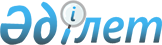 Об утверждении коэффициента зонирования в Ордабасынском районе, учитывающего месторасположение объекта налогообложения в населенных пунктах
					
			Утративший силу
			
			
		
					Постановление акимата Ордабасынского района Туркестанской области от 24 мая 2019 года № 262. Зарегистрировано Департаментом юстиции Туркестанской области 24 мая 2019 года № 5071. Утратило силу постановлением акимата Ордабасынского района Туркестанской области от 27 октября 2020 года № 457 (вводится в действие с 01.01.2021)
      Сноска. Утратило силу постановлением акимата Ордабасынского района Туркестанской области от 27.10.2020 № 457 (вводится в действие с 01.01.2021).
      В соответствии частью первой пункта 6 статьи 529 Кодекса Республики Казахстан от 25 декабря 2017 года "О налогах и других обязательных платежах в бюджет", акимат Ордабасынского района ПОСТАНОВЛЯЕТ:
      1. Утвердить коэффициент зонирования в Ордабасынском районе, учитывающий месторасположение объекта налогообложения в населенных пунктах согласно приложению к настоящему постановлению.
      2. Аппарату акима Ордабасынского района в установленном законодательном порядке обеспечить:
      1) государственную регистрацию настоящего постановления в департаменте юстиции Туркестанской области;
      2) в течение десяти календарных дней со дня государственной регистрации настоящего постановления направление в одном экземпляре его копии в бумажном и электронном виде на казахском и русском языках Республиканское государственное предприятие на праве хозяйственного ведения "Республиканский центр правовой информации" для официального опубликования и включения в эталонный контрольный банк нормативных правовых актов Республики Казахстан;
      3) размещение настоящего постановления на интернет–ресурсе акимата Ордабасынского района.
      3. Контроль за исполнением настоящего постановления возложить на заместителя акима района А. Оралбаева.
      4. Настоящее постановление вводится в действие с 1 января 2020 года.
      "СОГЛАСОВАНО"
      Руководитель государственного
      учреждения "Управление
      государственных доходов по
      Ордабасинскому району"
      У.Халмурадов
      "22 мая 2019 года. Коэффициент зонирования в Ордабасынском районе, учитывающего месторасположение объекта налогообложения в населенных пунктах
					© 2012. РГП на ПХВ «Институт законодательства и правовой информации Республики Казахстан» Министерства юстиции Республики Казахстан
				
      Аким района

К. Жолдыбай
Приложение к постановлению
акимата Ордабасынского
района от 24 мая 2019 года
№ 262
№
Наименование сельского округа
Наименование населенного пункта
Коэффициент зонирования
1
Кажымухан
Темирлановка
1,85
2
Кажымухан
Амангельды
1,70
3
Кажымухан
Кажымухан
1,70
4
Кажымухан
Ынталы
1,70
5
Кажымухан
Коктобе
1,65
6
Кажымухан
Боралдай
1,65
7
Кажымухан
Кызылсенгир
1,65
8
Бадам
Бадам
1,85
9
Бадам
Мамыр
1,80
10
Бадам
Дербес
1,80
11
Бадам
Ордабасы
1,75
12
Бадам
Акбулак
1,75
13
Бадам
Карабастау
1,75
14
Бугунь
Боген
1,55
15
Бугунь
Кемер
1,50
16
Буржар
Кайнар
1,90
17
Буржар
Уялыжар
1,90
18
Буржар
Ынтымак
1,65
19
Буржар
Ыкыластемир
1,65
20
Буржар
Теспе
1,60
21
Буржар
Жамбыл
1,60
22
Буржар
Бирлик
1,60
23
Буржар
Калаш
1,60
24
Женис
Женис
1,55
25
Женис
Дихан
1,50
26
Караспан
Караспан
1,70
27
Караспан
Бейсен Онтаев
1,60
28
Караспан
Акжол
1,60
29
Караспан
Берген Исаханов
1,60
30
Караспан
Жулдыз
1,60
31
Караспан
Ынтымак
1,60
32
Караспан
Тореарык
1,60
33
Караспан
Колтоган
1,60
34
Караспан
Акпан
1,60
35
Караспан
Қараспан-2 (Батыр ата)
1,60
36
Караспан
Жанатурмыс
1,60
37
Караспан
Мадениет
1,60
38
Караспан
Макташы
1,55
39
Караспан
Сарыарык
1,60
40
Қарақұм
Каракум
1,55
41
Төрткөл
Тортколь
1,80
42
Төрткөл
Аксары
1,50
43
Төрткөл
Арыстанды
1,50
44
Төрткөл
Енбекши
1,50
45
Төрткөл
Жайылма
1,50
46
Төрткөл
Кызылжар
1,50
47
Төрткөл
Елшибек батыр
1,50
48
Төрткөл
Кокарал
1,50
49
Төрткөл
Нура
1,50
50
Төрткөл
Спатаев
1,60
51
Шұбар
Шубар
1,80
52
Шұбар
Аккойлы
1,65
53
Шұбар
Береке
1,75
54
Шұбар
Жусансай
1,65
55
Шұбар
Сарытогай
1,65
56
Шұбар
Токсансай
1,65
57
Шұбарсу
Шубарсу
1,85